Об утверждении Административного регламентапредоставления муниципальной услуги«Прием на хранение архивных документов»           В соответствии с Федеральным законом от 27.07.2007 № 210-ФЗ «Об организации предоставления государственных и муниципальных услуг, Федеральным законом от 02.05.2006г.№59-ФЗ «О порядке рассмотрения обращений граждан Российской Федерации»,  законом Самарской области от 16.03.2007 года №16-ГД «О наделении органов местного самоуправления на территории Самарской области отдельными полномочиями в сфере архивного дела», приказом Министерства культуры Российской Федерации от 25.08.2010г., №558 «Об утверждении Перечня типовых управленческих архивных документов, образующихся в процессе деятельности государственных органов, органов местного управления и организаций, с указанием сроков хранения», принимая во внимание постановление администрации муниципального района Пестравский Самарской области от 19.02.2014  № 182 «Об утверждении Порядка разработки и утверждения административных регламентов предоставления муниципальных услуг муниципального района Пестравский Самарской области», руководствуясь ст. ст. 41, 43 Устава муниципального района Пестравский, администрация муниципального района Пестравский  ПОСТАНОВЛЯЕТ:Утвердить Административный регламент предоставления муниципальной услуги «Прием на хранение архивных документов», согласно приложению №1.Считать утратившими силу постановление администрации муниципального района Пестравский №533 от 29.05.2013 года «Об утверждении административного регламента предоставления муниципальной услуги «Прием  архивных документов на постоянное хранение от физических и юридических лиц» и постановление администрации муниципального района Пестравский №1027 от 12.11.2014 года «О внесении изменений в постановление администрации муниципального района Пестравский №533 от 29.05.2013 года «Об утверждении административного регламента предоставления муниципальной услуги «Прием  архивных документов на постоянное хранение от физических и юридических лиц».Опубликовать настоящее постановление в районной газете «Степь» и разместить на официальном Интернет-сайте муниципального района Пестравский.Контроль за исполнением настоящего постановления возложить на   первого заместителя Главы муниципального района Пестравский (Имангулов А.В.).Главамуниципального района Пестравский                                              А.П.ЛюбаевМальцева 21274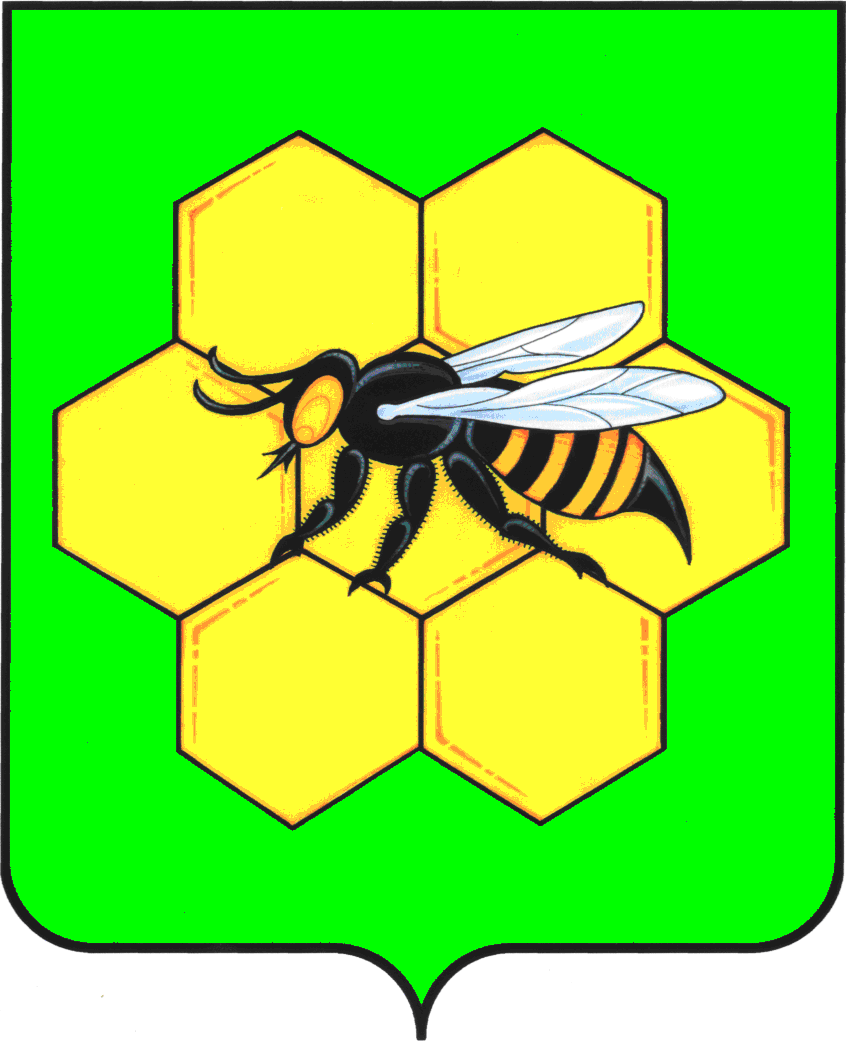 АДМИНИСТРАЦИЯМУНИЦИПАЛЬНОГО РАЙОНА ПЕСТРАВСКИЙСАМАРСКОЙ ОБЛАСТИПОСТАНОВЛЕНИЕот     03.06.2016г.      №   307